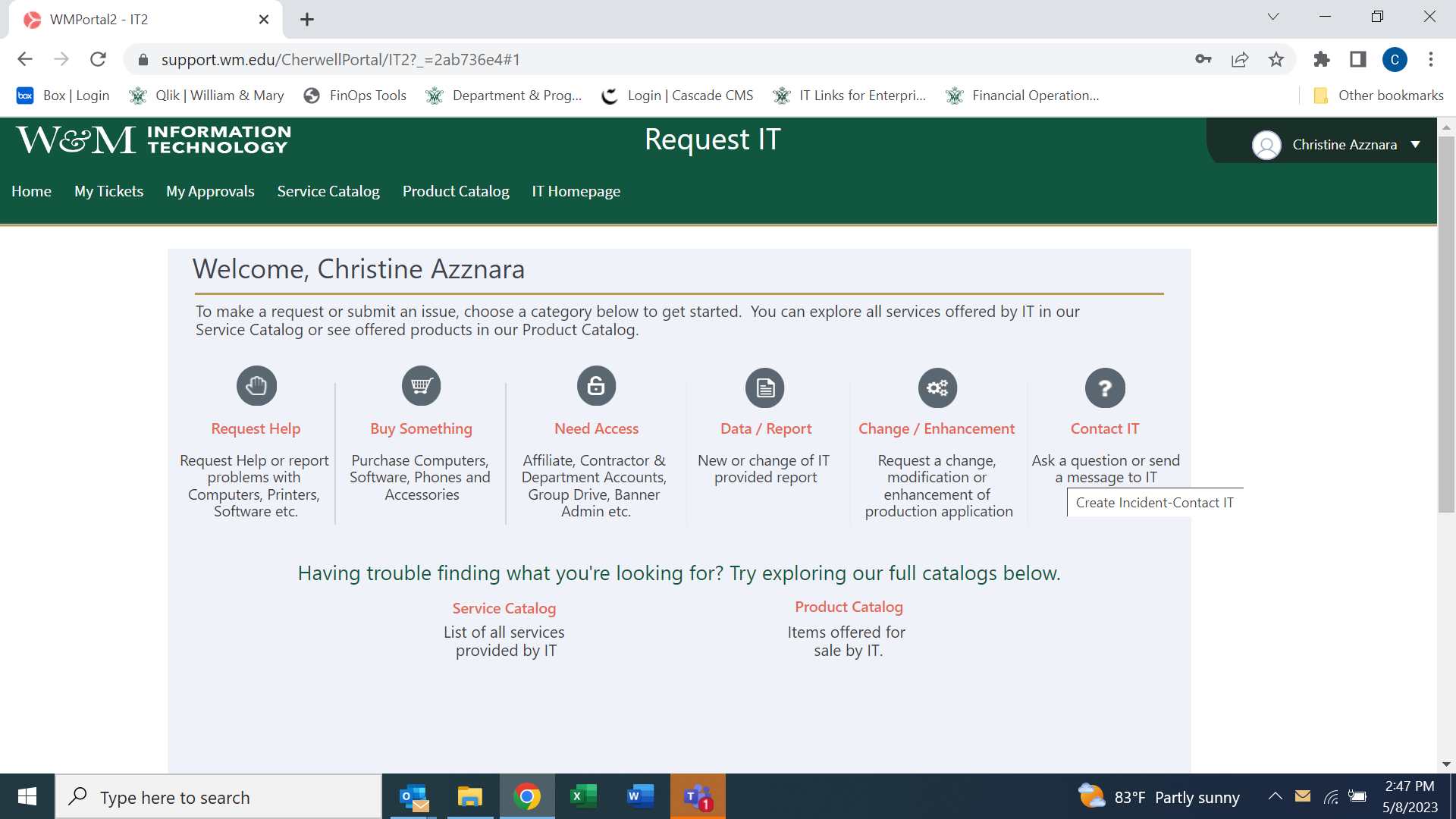 Buy Something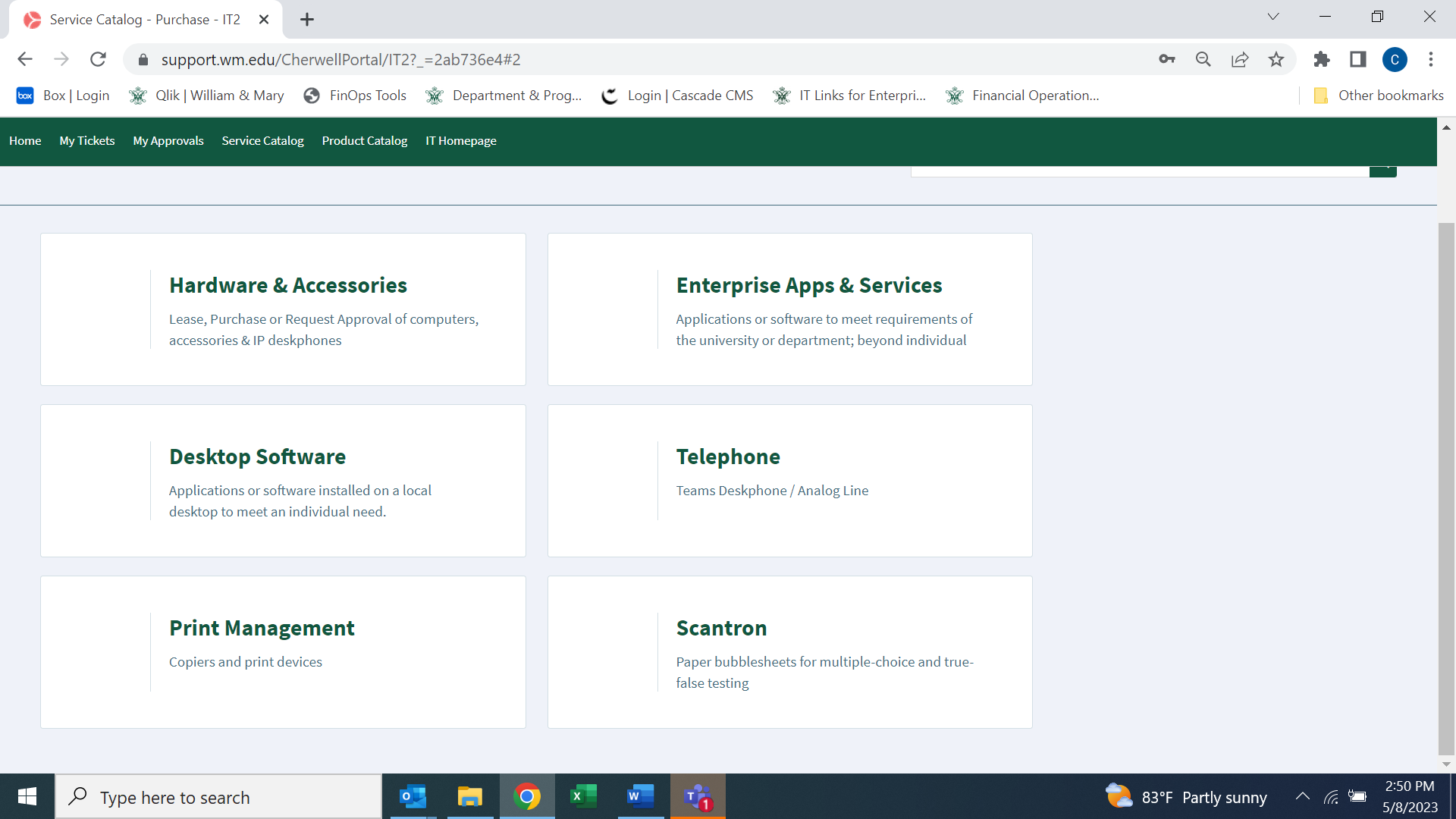 Hardware & Accessories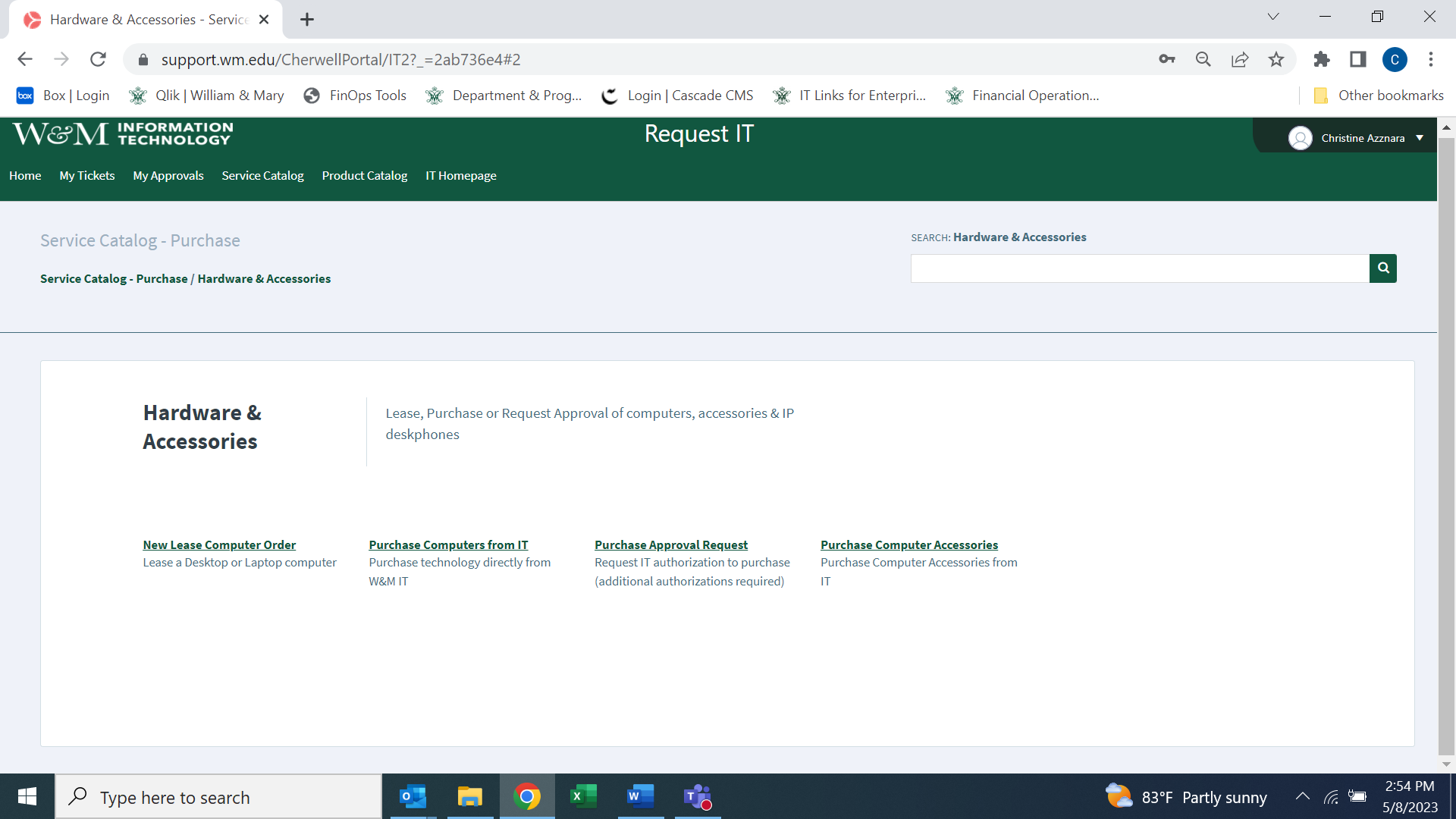 New Lease Computer Order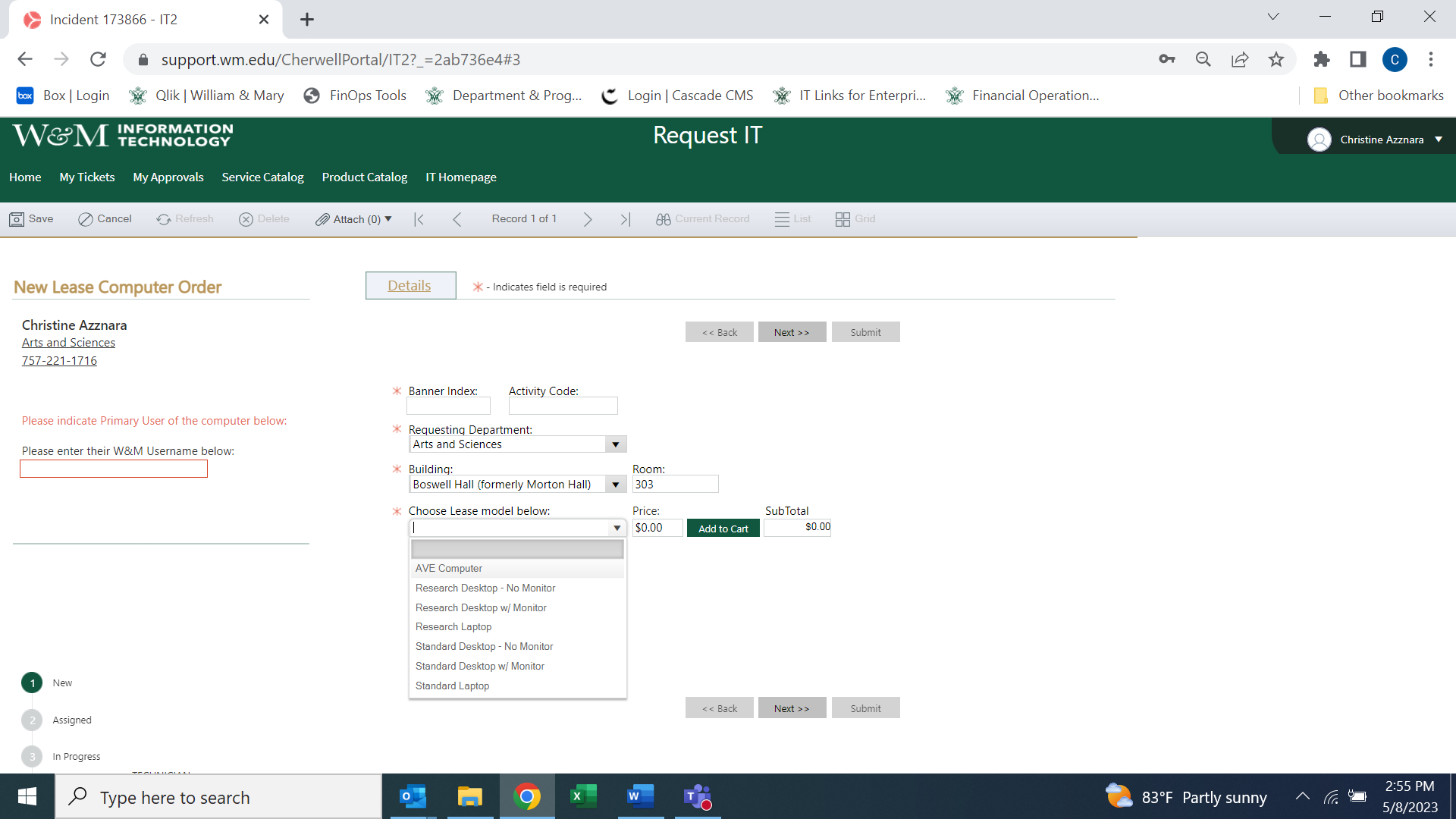 Enter Banner Index, Requesting Department, Building, Room, Select the AVE computer from drop down, click green “add to cart” button. Then next. 